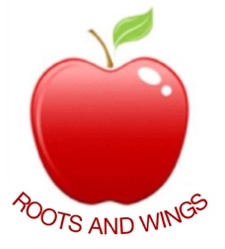 Temporary vacancy - Support Assistant and Midday SupervisorBucks pay Range 1. Fixed term - initially from February 24th until July 2020.Are you passionate about children’s learning?We are a one form entry village school with a lovely, large site which includes a sensory garden and a forest schools area. We are seeking an enthusiastic SA to work in a KS1 classroom to support the learning, mainly working 1:1 or with a very small group.The role initially is for five mornings per week based in the class room  - from 8:30am to 12:15pm; and then to support the children’s play learning at lunchtime on Thursday and Friday until 1:30pm.We are a friendly, welcoming team. We offer training to all our staff to develop skills and enable us to deliver the best possible outcomes for the children in our care. Could you be the person to join us after the February half-term holiday?For further details and an application form please contact the School Office on 01296 668324 or by email office@cheddington.bucks.sch.uk. We regard the safeguarding and well-being of our children as paramount, and therefore an enhanced DBS check of the successful applicant will be required. References will be taken prior to interview.Closing date for applications 30th January.Interviews week commencing 3rd February.Working together to achieve our potentialHigh Street, Cheddington, nr. Leighton Buzzard LU7 0RGT: 01296 668324   E: office@cheddington.bucks.sch.uk   W: cheddingtonschool.org